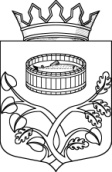 Ленинградская областьАдминистрацияЛужского муниципального районаПостановлениеОт 26.11.2018 г. № 3663В связи с отказом победителя конкурсного отбора от заключения Соглашения на предоставление субсидии (заявление от 16.11.2018 № 024-17773/2018), в соответствии Порядком предоставления и расходования субсидий субъектам малого предпринимательства, действующим менее одного года, на организацию предпринимательской деятельности в рамках подпрограммы «Развитие и поддержка малого и среднего предпринимательства в Лужском районе» муниципальной программы «Стимулирование экономической активности Лужского муниципального района на 2014-2020 годы», утвержденным постановлением администрации Лужского муниципального района от 03.05.2018  № 1349, в целях выполнения мероприятий подпрограммы «Развитие и поддержка малого и среднего предпринимательства в Лужском районе» муниципальной программы «Стимулирование экономической активности Лужского муниципального района на 2014-2020 годы», утвержденной постановлением администрации Лужского муниципального района от 15.11.2013 № 3525, администрация Лужского муниципального района п о с т а н о в л я е т:Провести дополнительный конкурсный отбор в 2018 году среди субъектов малого предпринимательства, действующих менее одного года, для предоставления субсидий на организацию предпринимательской деятельности на часть высвободившихся бюджетных ассигнований по мероприятию подпрограммы «Развитие и поддержка малого и среднего предпринимательства в Лужском районе» муниципальной программы «Стимулирование экономической активности Лужского муниципального района на 2014-2020 годы».С целью проведения дополнительного конкурсного отбора, внести в постановление администрации Лужского муниципального района от 03.05.2018  № 1349 (далее – Постановление) следующие изменения:2.1. Исключить из пункта 4.2. Порядка предоставления и расходования субсидий субъектам малого предпринимательства, действующим менее одного года, на организацию предпринимательской деятельности в рамках подпрограммы «Развитие и поддержка малого и среднего предпринимательства в Лужском районе» муниципальной программы «Стимулирование экономической активности Лужского муниципального района на 2014-2020 годы» (приложение к Постановлению; далее - Порядок) слова «, но не ранее чем через тридцать дней после даты опубликования указанного  объявления».2.2. Изложить пункт 4.3. Порядка в следующей редакции:«4.3.	Для участия в конкурсном отборе соискатель представляет (с учетом требований настоящего пункта и пункта 4.4. Порядка ) в конкурсную комиссию конкурсную заявку, в состав которой входят следующие документы:1) заявление о предоставлении субсидии (далее – заявление) по форме согласно приложению 1 к настоящему Порядку;2) документ, удостоверяющий личность заявителя: документы, удостоверяющие личность гражданина Российской Федерации, в том числе военнослужащих, а также документы, удостоверяющие личность иностранного гражданина, лица без гражданства, включая вид на жительство и удостоверение беженца. При подаче заявления предъявляется оригинал документа, удостоверяющего личность, либо его копия, заверенная нотариально;3) документ, удостоверяющий право (полномочия) представителя физического или юридического лица, если с заявлением обращается представитель заявителя;Представлять интересы заявителя от имени физических лиц о допуске к участию в конкурсном отборе могут представители, действующие в силу полномочий, основанных на доверенности или договоре.Представлять интересы от имени юридических лиц о допуске к участию в конкурсном отборе могут:лица, действующие в соответствии с законом или учредительными документами от имени юридического лица без доверенности;представители юридических лиц в силу полномочий на основании доверенности или договора.4) документы, подтверждающие принадлежность соискателя на момент подачи заявления (на момент государственной регистрации субъекта предпринимательской деятельности) к категории социально незащищенных слоев населения (приложение 2), и документы, подтверждающие принадлежность соискателя к одной из категорий, указанных в п. 3.2 настоящего Порядка;5) документ о прохождении соискателем краткосрочного курса обучения основам предпринимательства в одной из организаций муниципальной инфраструктуры поддержки предпринимательства, и (или) в организациях, определенных комитетом по труду и занятости населения Ленинградской области, и (или) в образовательных учреждениях, имеющих соответствующие лицензии. Либо диплом о высшем юридическом и (или) экономическом образовании (профильной переподготовке);6) бизнес-план предпринимательской деятельности, содержащий описание продукции или услуг, анализ рынка сбыта, в том числе потребителей и конкурентов, финансово-экономические расчеты, сроки реализации проекта, расчет эффективности вложений, штатное расписание сотрудников с указанием их заработной платы и другие разделы. В бизнес-плане указывается целевое использование субсидии, собственных средств соискателя. В случае если соискателем будут привлекаться заемные средства, указывается целевое использование заемных средств;7) согласие на обработку персональных данных по форме согласно приложению к заявлению о предоставлении субсидии.8) документы, подтверждающие проведение мероприятий по снижению энергетических издержек (в случае проведения мероприятий по снижению энергетических издержек);9) копию уведомления о постановке на учет физического лица в налоговом органе;10) сведения о зарегистрированном бизнесе по форме согласно приложению 4 к настоящему Порядку.11) выписку из Единого государственного реестра юридических лиц или Единого государственного реестра индивидуальных предпринимателей (в случае, если статус заявителя на момент подачи документов - индивидуальный предприниматель/юридическое лицо);12) справка, выдаваемая жилищно-эксплуатационными организациями, по форме № 9.13) справку налогового органа на последнюю отчетную дату об отсутствии задолженности по уплате налоговых платежей;14) свидетельство или уведомление о постановке на налоговый учет в ИФНС по Лужскому району;15) сведения из информационного письма территориального органа Федеральной службы государственной статистики по субъекту Российской Федерации об учете организации (индивидуального предпринимателя) в ЕГРПО;16) платежные документы, подтверждающие произведенные в соответствии с бизнес-планом расходы на предпринимательскую деятельность (счета, платежные поручения, счета-фактуры, товарные накладные, товарные и кассовые чеки, договоры, акты и др.). Представленные платежные документы должны быть оформлены в соответствии с действующим законодательством Российской Федерации и должны позволять идентифицировать плательщика – получателя субсидии;17) реестр платежных документов, указанных в подпункте 15) настоящего пункта (по форме в соответствии с приложением 2 к Соглашению);18) банковские реквизиты для перечисления субсидии с указанием расчетного или корреспондентского счета получателя, открытого получателем субсидии в учреждениях Центрального банка Российской Федерации или кредитных организациях.Сроки предоставления конкурсной заявки и документов, указанных                          в п. 4.3 настоящего Порядка, указываются в объявлении о проведении конкурса, указанном в п. 4.2 настоящего Порядка.».2.3. Пункт 4.4. Порядка изложить в следующей редакции:«4.4. В случае не предоставления соискателем документов, указанных в пп. 11-13 пункта 4.3. настоящего Порядка, Администрация запрашивает в рамках межведомственного информационного взаимодействия следующие документы.1) выписку из Единого государственного реестра юридических лиц или Единого государственного реестра индивидуальных предпринимателей (в случае, если статус заявителя на момент подачи документов - индивидуальный предприниматель/юридическое лицо);2) справку налогового органа на последнюю отчетную дату об отсутствии задолженности по уплате налоговых платежей;3) справка, выдаваемая жилищно-эксплуатационными организациями, по форме № 9 (за исключением индивидуальных жилых домов).Дополнительно Администрация запрашивает в рамках межведомственного информационного взаимодействия сведения о застрахованных лицах (запрашивается в случае указания претендентом в сведениях (Приложение 4 к Порядку) наемных работников в  штате организации (ИП) на дату подачи заявления). 2.4. В пункте 4.18.  Порядка слова «200 баллов» заменить словами «150 баллов».2.5. Изложить пункт 4.21. Порядка в следующей редакции:«4.21.	Конкурсная комиссия проставляет баллы по следующей системе балльных оценок:Секретарь конкурсной комиссии суммирует баллы, набранные каждым из соискателей, делит на количество членов комиссии, заносит данные в протокол и объявляет результат членам конкурсной комиссии».2.6. В пункте 5.14. Порядка слова «15 декабря» заменить словами «25 декабря».Разместить объявление о проведении дополнительного конкурсного отбора среди субъектов малого предпринимательства, действующих менее одного года, для предоставления субсидий на организацию предпринимательской деятельности на официальном сайте администрации Лужского муниципального района Ленинградской области в сети Интернет (www.luga.ru) согласно приложению  к настоящему постановлению.Разместить настоящее постановление на официальном сайте администрации Лужского муниципального района.Контроль за исполнением постановления оставляю за собой. Настоящее постановление вступает в силу со дня подписания.И.о.главы администрацииЛужского муниципального района				                  Ю.В.НамлиевРазослано: КЭРиИД – 2 экз., КФ, ОБУ, прокуратура.Приложениек постановлению от 26.11.2018 № 3663ОБЪЯВЛЕНИЕ О ПРОВЕДЕНИИ ДОПОЛНИТЕЛЬНОГО КОНКУРСНОГО ОТБОРА СРЕДИ СУБЪЕКТОВ МАЛОГО ПРЕДПРИНИМАТЕЛЬСТВА, ДЕЙСТВУЮЩИХ МЕНЕЕ ОДНОГО ГОДА, ДЛЯ ПРЕДОСТАВЛЕНИЯ СУБСИДИЙ НА ОРГАНИЗАЦИЮ ПРЕДПРИНИМАТЕЛЬСКОЙ ДЕЯТЕЛЬНОСТИАдминистрация Лужского муниципального района Ленинградской области (далее - Администрация) объявляет о проведении конкурсного отбора среди субъектов малого предпринимательства, действующих менее одного года, для предоставления субсидий на организацию предпринимательской деятельности из бюджета Лужского муниципального района.Порядок предоставления и расходования субсидий субъектам малого предпринимательства, действующим менее одного года, на организацию предпринимательской деятельности в рамках подпрограммы «Развитие и поддержка малого и среднего предпринимательства в Лужском районе» муниципальной программы «Стимулирование экономической активности Лужского муниципального района на 2014-2020 годы» (далее – Порядок), утвержден постановлением администрации Лужского муниципального района от 03.05.2018  № 1349 и размещен на официальном интернет - портале Администрации в сети Интернет (http://www.luga.ru).Прием заявок на участие в конкурсном отборе осуществляется ежедневно с 27.11.2018 по 12.12.2018 (включительно), кроме субботы, воскресенья, праздничных дней с 08.00 до 16.45 (пятница с 08.00 до 15.30) по адресу: Ленинградская область, г. Луга, пр. Кирова, д. 73, кабинет № 40. Справки по тел. 8 (81372) 2-24-61, 2-29-08.Заседание конкурсной комиссии по проведению конкурсного отбора состоится: 19 декабря 2018 года в 10.00 по адресу: Ленинградская область,                       г. Луга, пр. Кирова, д. 56, конференц-зал муниципального фонда поддержки развития экономики и предпринимательства Лужского района «Социально-деловой Центр».№ п/пКритерий конкурсного отбораКоличество баллов, выставляемых по критерию1Результат собеседованияот 0 до 100 баллов;2Профильное образование (наличие у претендента высшего или среднего специального образования в сфере деятельности отраженной в бизнес-плане (прохождение курсов «Введение в предпринимательство» в данном критерии не учитывается)50 баллов;3Опыт работы по специальности отраженной в бизнес-плане0 – 1 года = 0 баллов;1 – 3 лет = 40 баллов;3 – 5 лет = 80 баллов;свыше 5 лет = 100 баллов.4Ведение бизнеса на территориях муниципальных образований, отнесенных к категории депрессивных50 баллов;5Соответствие основного вида деятельности соискателя приоритетным сферам развития малого и среднего предпринимательства Лужского муниципального района50 баллов;6Привлечение соискателями наемных работников 50 баллов за каждого работника, фактически на дату проведения заседания.7Качество подготовки бизнес-плана, в том числе:SWOT анализаот 0 до 10 баллованализ рынка сбыта, в том числе потребителейот 0 до 10 баллованализ конкурентовот 0 до 10 балловпроизводственный планот 0 до 10 балловфинансово-экономические расчеты, в том числе сроки окупаемости проекта, расчет эффективности вложений, от 0 до 15 балловштатное расписание сотрудников (если предполагаются наемные работники)от 0 до 5 баллов